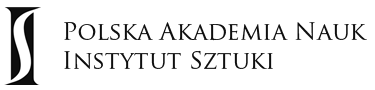 KARTA ZGŁOSZENIA UCZESTNICTWAW KONFERENCJI  NAUKOWEJ:Związki szczególne. Znaczenie relacji dzieło - odbiorca w badaniach nad sztuką.organizowanej w dniach 8-9 czerwca 2017 roku w siedzibie Instytutu Sztuki PAN w Warszawie.IMIĘ, NAZWISKOTYTUŁ/STOPIEŃ NAUKOWYREPREZENTOWANY OŚRODEK NAUKOWYADRES DO KORESPONDENCJITELEFONE-MAILTYTUŁ WYSTĄPIENIASTRESZCZENIE REFERATU (DO 300 SŁÓW)WYMAGANIA TECHNICZNE 